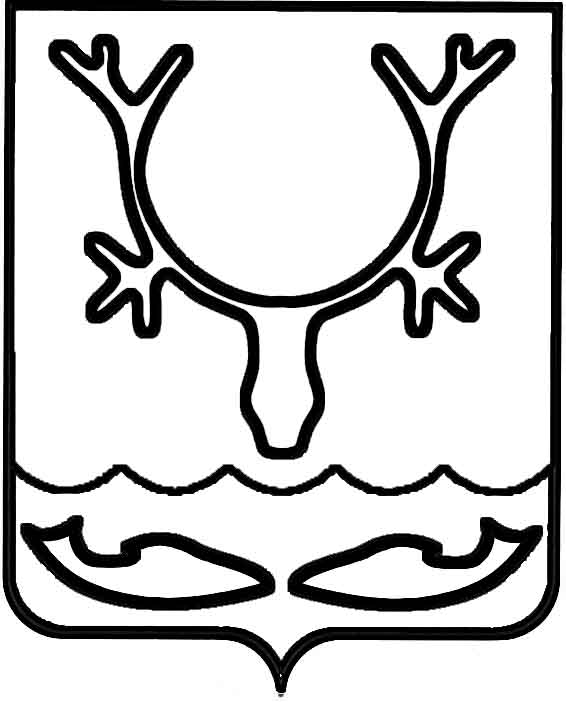 Администрация МО "Городской округ "Город Нарьян-Мар"ПОСТАНОВЛЕНИЕот “____” __________________ № ____________		г. Нарьян-МарВ соответствии с Федеральным законом от 13.03.2006 № 38-ФЗ "О рекламе", Федеральным законом от 06.10.2003 № 131-ФЗ "Об общих принципах организации местного самоуправления в Российской Федерации", постановлением Администрации НАО от 30.12.2013 № 511-п "Об установлении предельного срока заключения договоров на установку и эксплуатацию рекламных конструкций и утверждении Порядка предварительного согласования схем размещения рекламных конструкций                и вносимых в них изменений", Уставом МО "Городской округ "Город Нарьян-Мар" Администрация муниципального образования "Городской округ "Город Нарьян-Мар"П О С Т А Н О В Л Я Е Т:1.	Установить конкретные сроки заключения договоров на установку                               и эксплуатацию рекламной конструкции на земельном участке, здании или ином недвижимом имуществе, находящихся в муниципальной собственности городского округа "Город Нарьян-Мар", либо на земельном участке, государственная собственность на который не разграничена, в зависимости от типа и вида рекламной конструкции, применяемых технологий демонстрации рекламы согласно                Приложению к настоящему постановлению.2.	Настоящее постановление вступает в силу со дня его официального опубликования. Приложениек постановлению Администрации МО "Городской округ "Город Нарьян-Мар"от 29.11.2018 № 917Конкретные сроки заключения договоров на установку и эксплуатацию рекламной конструкции на земельном участке, здании или ином недвижимом имуществе, находящихся в муниципальной собственности городского округа "Город Нарьян-Мар", либо на земельном участке, государственная собственность на который не разграничена, в зависимости от типа и вида рекламной конструкции, применяемых технологий демонстрации рекламы2911.2018917Об установлении конкретных сроков заключения договоров на установку                          и эксплуатацию рекламной конструкции                на земельном участке, здании или ином недвижимом имуществе, находящихся                     в муниципальной собственности городского округа "Город Нарьян-Мар", либо                        на земельном участке, государственная собственность на который не разграничена Глава МО "Городской округ "Город Нарьян-Мар" О.О.БелакВиды рекламных конструкцийТипы рекламных конструкцийКонкретный срок, на который могут заключаться договоры на установку 
и эксплуатацию рекламных конструкций, летОтдельно стоящиещиты со стационарной поверхностью 
с внешним подсветом или без подсвета; конструкции сити-формата; перетяжки; флаговые композиции7Отдельно стоящиещиты со стационарной поверхностью 
с внутренним подсветом; объемно-пространственные объекты7Отдельно стоящиещиты с автоматической (механической) сменой экспозиции7Отдельно стоящиесветодиодные экраны (видеоэкраны)10На зданиях и сооруженияхщиты со стационарной поверхностью 
с внешним подсветом или без подсвета; рекламные конструкции, конструктивно связанные с ограждением земельного участка (забором), уличной мебелью, малыми архитектурными формами; перетяжки; флаговые композиции; панель-кронштейны5На зданиях и сооруженияхпроекционные установки5На зданиях и сооруженияхщиты со стационарной поверхностью 
с внутренним подсветом; объемно-пространственные объекты7На зданиях и сооруженияхщиты с автоматической (механической) сменой экспозиции7На зданиях и сооруженияхсветодиодные экраны (видеоэкраны); медиафасады10Иные виды5